ПАМЯТКА О БЕЗОПАСНОСТИ ДЕТЕЙ НА ВОДОЁМАХ В ЛЕТНИЙ ПЕРИОДПри купании недопустимо:1. Плавать в незнакомом месте, под мостами и у плотин.2. Нырять с высоты, не зная глубины и рельефа дна.3. Заплывать за буйки и ограждения.4. Приближаться к судам, плотам и иным плавсредствам.5. Прыгать в воду с лодок, катеров, причалов.6. Хватать друг друга за руки и ноги во время игр на воде.Не умеющим плавать купаться только в специально оборудованных местах глубиной не более 1,2 метра!КАТЕГОРИЧЕСКИ ЗАПРЕЩАЕТСЯ купание на водных объектах, оборудованных предупреждающими знаками «КУПАНИЕ ЗАПРЕЩЕНО!»Помните! Только неукоснительное соблюдение мер безопасного поведения на воде может предупредить беду.УВАЖАЕМЫЕ ВЗРОСЛЫЕ: РОДИТЕЛИ, РУКОВОДИТЕЛИ ОБРАЗОВАТЕЛЬНЫХ УЧРЕЖДЕНИЙ, ПЕДАГОГИ!Безопасность жизни детей на водоемах зависит ТОЛЬКО ОТ ВАС!В целях недопущения гибели детей на водоемах в летний период обращаемся к Вам с убедительной просьбой: провести разъяснительную работу о правилах поведения на природных и искусственных водоемах и о последствиях их нарушения. Этим Вы предупредите несчастные случаи с Вашими детьми на воде, от этого зависит жизнь Ваших детей сегодня и завтра.Категорически запрещено купание – детей без контроля взрослых и в незнакомых местах.Необходимо соблюдать следующие правила:1.Прежде чем войти в воду, сделайте разминку, выполнив несколько легких упражнений.2.Постепенно входите в воду, убедившись в том, что температура воды комфортна для тела (не ниже установленной нормы).3.Не нырять при недостаточной глубине водоема, при необследованном дне (особенно головой вниз!), при нахождении вблизи других пловцов.4.Продолжительность купания - не более 30 минут, при невысокой температуре воды - не более 5-6 минут.5.При купании в естественном водоеме не заплывать за установленные знаки ограждения, не подплывать близко к моторным лодкам и прочим плавательным средствам.6.Во избежание перегревания отдыхайте на пляже в головном уборе.7.Не допускать ситуаций неоправданного риска, шалости на воде.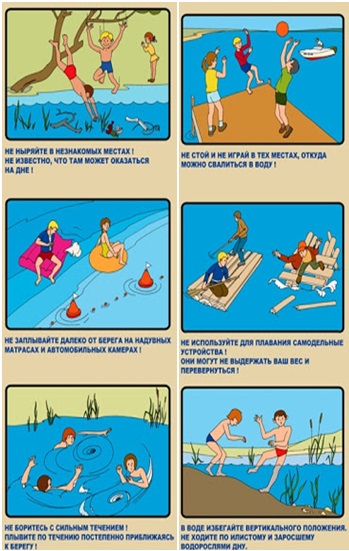 